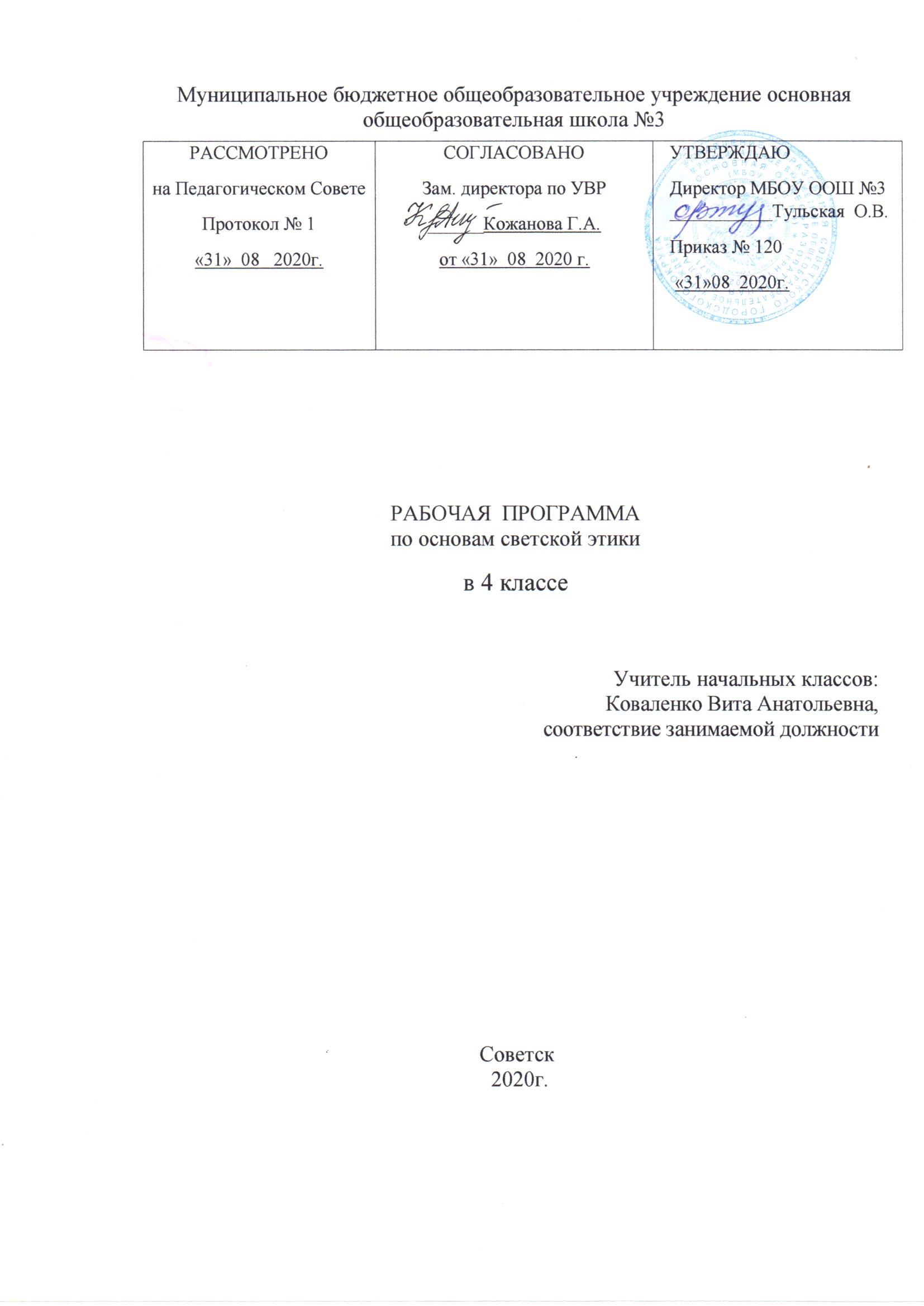 Планируемые результаты освоения учебного предметаТребования к личностным результатам:- формирование основ российской гражданской идентичности, чувства гордости за свою Родину;- формирование образа мира как единого и целостного при разнообразии культур, национальностей,религий, воспитание доверия и уважения к истории и культуре всех народов;- развитие самостоятельности и личной ответственности за свои поступки на основе представлений о нравственных нормах, социальной справедливости и свободе;- развитие этических чувств как регуляторов морального поведения;— воспитание доброжелательности и эмоционально-нравственной отзывчивости, понимания и сопереживания чувствамдругих людей; развитие начальных форм регуляции своих эмоциональных состояний;- развитие навыков сотрудничества со взрослыми и сверстниками в различных социальныхситуациях, умений не создавать конфликтов и находить выходы из спорных ситуаций;наличие мотивации к труду, работе на результат, бережному отношению к материальным идуховным ценностям.Требования к метапредметным результатам:- овладение способностью принимать и сохранять цели и задачи учебной деятельности, а также находить средства её осуществления;- формирование умений планировать, контролировать и оценивать учебные действия всоответствии с поставленной задачей и условиями её реализации; определять наиболееэффективные способы достижения результата; вносить соответствующие коррективы вихвыполнение на основе оценки и с учётом характера ошибок; понимать причины успеха/неуспеха  учебной деятельности;- адекватное использование речевых средств и средств информационно-коммуникационныхтехнологий для решения различных коммуникативных и познавательных задач;- умение осуществлять информационный поиск для выполнения учебных заданий;- овладение навыками смыслового чтения текстов различных стилей и жанров, осознанногопостроения речевых высказываний в соответствии с задачами коммуникации;овладение логическими действиями анализа, синтеза, сравнения, обобщения, классификации, установления аналогий и причинно-следственных связей, построения рассуждений, отнесения к известным понятиям;- готовность слушать собеседника, вести диалог, признавать возможность существованияразличных точек зрения и права каждого иметь свою собственную; излагать своё мнение иаргументировать свою точку зрения и оценку событий;— определение общей цели и путей её достижения, умение договориться о распределении ролей в совместной деятельности; адекватно оценивать собственное поведение и поведение окружающих.Требования к предметным результатам:- знание, понимание и принятие обучающимися ценностей: Отечество, нравственность, долг, милосердие, миролюбие, как основы культурных традиций многонационального народа России;- знакомство с основами светской и религиозной морали, понимание их значения в выстраивании конструктивных отношений в обществе;- формирование первоначальных представлений о светской этике, религиозной культуре и их роли в истории и современности России;осознание ценности нравственности и духовности в человеческой жизни.2.Содержание учебного предметаРоссия − наша Родина. Духовный мир человека. Культурные традиции.Светская этика и её значение в жизни человека. Мораль и нравственность. Культура и мораль. Происхождение морали. Высшие нравственные ценности, идеалы, принципы морали.Особенности морали. Правила морали. Кто должен заботиться о соблюдении моральных норм в обществе.Добро и зло. Почему нужно стремиться к добру и избегать зла.Как менялись представления о добре и зле в ходе истории.Добродетель и порок. Кто такой добродетельный человек.Как понимал добродетель древнегреческий философ Аристотель. Какое чувство важно сохранять при стремлении к добродетели.Что такое свобода. Как связана свобода с моральным выбором.В каких ситуациях морального выбора чаще всего оказывается человек. Что такое ответственность. При каких условиях возможно ответственное поведение. Что такое моральный долг. В чем особенности морального долга. Какие моральные обязанности есть у человека. Что такое справедливость. По каким признакам можно судить о справедливости. Какие моральные правила нужно соблюдать, чтобы быть справедливым.Что такое альтруизм. Что такое эгоизм. Что значит быть «разумным эгоистом».Какие отношения существуют между людьми. Что такое дружба. Чем дружеские отношения отличаются от других отношений.Как светская этика отвечает на вопрос «Что значит быть моральным?»Подготовка и защита творческих работ и проектов. Методика создания морального кодекса в школе. Образование как нравственная норма.Род и семья – исток нравственных отношений. Что такое род, семья. Как возникли некоторые фамилии. Что такое родословная. Что такое поступок в этике. Что такое нравственный поступок. Какие признаки имеет нравственный поступок. Что значит быть нравственным в наше время?Почему появилось золотое правило нравственности. Как формулируется золотое правило нравственности. Как применять золотое правило нравственности в жизни. Что такое стыд. Что такое чувство вины. Когда принято извиняться. Методы нравственного самосовершенствования.Что такое честь. Что такое достоинство.Что такое совесть.Чем различаются понятия «Стыд» и «совесть».Нравственные идеалы. Смелые и сильные защитники Отечества – богатыри. Правила честного поединка.Кто такие рыцари, джентльмены и леди. Какими качествами должен обладать истинный рыцарь и джентльмен. Что значит быть настоящей леди. Образцы нравственности в культурах разных народов. Образцы нравственного поведения в культуре России. Трудовая мораль. Нравственные традиции предпринимательства.Наши знаменитые земляки – труженики, патриоты, воины, коллективисты.Что такое этикет. Одежда и этикет. Значение речи для этикета. Какие правила этикета должен знать каждый. Праздники как одна из форм исторической памяти. Когда и как появились праздники. Какое значение имеют праздники. Что такое подарок и как его выбирать. Жизнь человека – высшая нравственная ценность. Любовь и уважение к Отечеству. Государство и мораль гражданина. Патриотизм многонационального и многоконфессионального народа России.3.Тематическое планирование№ Темы Кол- вочасовI.Введение. Духовные ценности и нравственные идеалы в жизни человека и общества1I.Введение. Духовные ценности и нравственные идеалы в жизни человека и общества1Россия  - наша Родина.1II.Основы религиозных культур и светской этики.Часть I.16Что такое светская этика?1Мораль и культура.1Особенности морали.15-6Добро и зло.27Добродетели и пороки.18-9Свобода и моральный выбор человека.210Свобода и ответственность.111Моральный долг.112Справедливость.113Альтруизм и эгоизм.114Что значит быть моральным?115Дружба.116Творческие работы учащихся.117Презентация творческих работ.118Род и семья – исток нравственных отношений119Нравственный поступок120Золотое правило нравственности121Стыд, вина и извинения122Честь и достоинство123Совесть 124Нравственные идеалы125 Нравственные идеалы126Образцы нравственности в культуре Отечества127Этикет 128Семейные праздники129Жизнь человека – высшая нравственная ценность130Подведение итогов.Любовь и уважение к Отечеству131-34Итоговый урок4